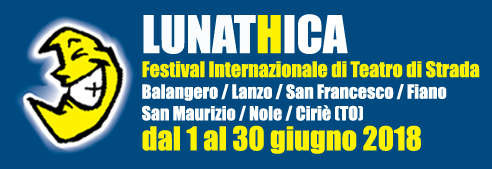 Ingresso GratuitoGli spettacoli si terranno anche in caso di pioggiaBALANGEROVenerdì 1 giugno
Ore 21.30
Piazza Sandro PertiniMARKELIÑE - Andante - Teatro di strada Itinerante (Spagna) PRIMA NAZIONALE / DATA UNICA IN ITALIALANZO TORINESESabato 2 giugno
Ore 21.30
Piazza AllisioGABRIELA MUÑOZ - Perhaps, Perhaps... Quizás - Clown (Messico) PRIMA NAZIONALE / DATA UNICA IN ITALIATORINOsabato 2 giugno (evento collaterale)Ore 21.00Centro Commerciale Parco Dora (Via Livorno 51, Torino)DUO FULL HOUSE - Alta Cultura - Clown musicale e giocoleria (Svizzera, USA)san francesco al campoVenerdì 8 giugnoOre 21.30Piazza San Francesco d’AssisiTEATRO NECESSARIO - Nuova Barberia Carloni - Clown Musicale (Italia)Sabato 9 giugno
Piazza San Francesco d’AssisiDalle ore 20.00 alle 24.00 MICROCIRCO - La piazza dei Balocchi - Luna Park Retrò Ore 21.30DÉDALE DE CLOWN - Drôle d'impression - Clown e fotografia (Francia) PRIMA NAZIONALE / DATA UNICA IN ITALIAFIANOGiovedì 14 giugnoOre 21.30Piazza Ottavio BorlaCOMPAGNIE DU FIL À RÉTORDRE - T’emmêle pas! - Teatro di strada (Francia) PRIMA REGIONALESAN MAURIZIO CANAVESEVenerdì 15 giugno
Ore 21.30
Piazza Martiri della LibertàLE CHAPITÔ DE NOUVELLE-CALÉDONIE - Caillasse - Teatro gestuale (Nuova Caledonia) PRIMA NAZIONALE / DATA UNICA IN ITALIASabato 16 giugno
Ore 21.30
Piazza MarconiCOMPAGNIE AVIS DE TEMPÊTE - Comme un vertige - Acrobatica area e musica dal vivo (Francia) PRIMA NAZIONALE / DATA UNICA IN ITALIACIRIèSabato 16 giugno (evento collaterale)Dalle 16.00 alle 19.00Centro Commerciale Ipercoop (Via Robassomero 99, Ciriè)FRATELLI OCHNER - Animazione circense (Italia)NOLEMartedì 19 giugno / Mercoledì 20 giugnoOre 21.15Cortili del centro storico (partenza Piazza della Resistenza)GRUPPO LIRICO - Labirinti - Teatro itinerante (Teatro del territorio) SAGGIO TEATRALE Spettacolo nato dal laboratorio teatrale condotto da Cristiano Falcomer presso LUNATHICA LABVenerdì 22 giugnoOre 21.30Piazza della ResistenzaLA INDUSTRIAL TEATRERA - Náufragos - Clown (Spagna) PRIMA NAZIONALE / DATA UNICA IN ITALIASabato 23 giugnoOre 21.30Oasi Naturalistica I GorétCOMPAÑIA MADUIXA - Mulïer - Danza su trampoli (Spagna) PRIMA NAZIONALE / DATA UNICA IN ITALIAMartedì 26 giugnoOre 21.15Oasi Naturalistica I GorétCOESA - Spazi - Teatro Sociale (Progetto Fili sottili) SAGGIO TEATRALE Spettacolo realizzato con il contributo del Consorzio COESA in collaborazione con il C.I.S. di CiriècirièGiovedì 28 giugnoOre 20.45Piazza San GiovanniConcorso per Artisti di Strada PREMIO GIANNI DAMIANOCIE DOS MUNDOS AL-ARTE - Une pincée de souvenirs - Manipolazione di cappelli (Francia) PRIMA REGIONALE EL TERCER OJO - En Circulo - Giocoleria, Musica dal vivo e circo aereo (Francia) PRIMA NAZIONALE L’ABILE TEATRO - Mago per svago - Magia e Giocoleria comica (Ancona) PRIMA REGIONALE Ore 21.00/ ore 23.00 Area Remmert (Via Andrea D’Oria 9)DES FOURMIS DANS LA LANTERNE - Vent debout - Teatro di Figura (Francia) PRIMA NAZIONALE/DATA UNICA IN ITALIAPosti limitati, prenotazione consigliata a segreteria@ilunatici.it - Biglietto: € 10.00 int./€ 7.00 Rid./€ 5.00 KidOre 22.00 Piazza D’OriaDUO MERONI ZAMBONI - Clown spaventati panettieri - Clown (Italia) VINCITORI PGD 2017Venerdì 29 giugnoOre 20.45Piazza San GiovanniConcorso per Artisti di Strada PREMIO GIANNI DAMIANOMICHAEL ZANDL - Mimicry - Manipolazione di cappelli (Austria) PRIMA NAZIONALE COLLECTIF BIMBIM - Tas - Circo Acrobatico (Argentina, Israele, Spagna) PRIMA NAZIONALE CIRQUE CHATOUILLES - Sauts d’émotions - Giocoleria, acrobatica e fuoco (Francia,Spagna) PRIMA NAZIONALE Ore 21.00/ ore 23.00 Area Remmert (Via Andrea D’Oria 9)DES FOURMIS DANS LA LANTERNE - Vent debout - Teatro di Figura (Francia) PRIMA NAZIONALE / DATA UNICA IN ITALIAPosti limitati, prenotazione consigliata a segreteria@ilunatici.it - Biglietto: € 10.00 int./€ 7.00 Rid./€ 5.00 KidOre 22.00Piazza D’OriaTHROW2CATCH - Made In Kouglistan - Teatro Circo (Canada) PRIMA NAZIONALE / DATA UNICA IN ITALIAORE 23.00Circolo Arci La Soce (Via Matteotti 16)IL RE TARANTOLA - Concerto Indie RockSabato 30 giugnoDalle ore 16.00 in Area Remmert (Via Andrea D’Oria 9)ATLAS CIRCUS - Laboratorio di giocoleria per bambiniOre 20.45Piazza San GiovanniConcorso per Artisti di Strada PREMIO GIANNI DAMIANOROMAN SKADRA - Extract Von Expat - Giocoleria e manipolazione d’oggetti (Slovacchia) PRIMA NAZIONALEMEGAHERTZ COMPANY - Megahertz - Clown, danza e beatbox (Francia) PRIMA NAZIONALE CIRQUETANGO - Un Tango Mas - Circo, tango e cinghie aree (Argentina) PRIMA REGIONALEOre 22.00Piazza D’OriaTOUT EN VRAC - La Cuisinière - Clown (Francia) PRIMA REGIONALEOre 22.45Piazza D’OriaTHROW2CATCH - Made In Kouglistan - Teatro Circo (Canada) PRIMA NAZIONALE / DATA UNICA IN ITALIAOre 23.00Area Remmert (Via Andrea D’Oria 9)FESTA FINALE DI LUNATHICA 2018 ATLAS CIRCUS - Cabaret CircenseIn caso di pioggia gli spettacoli si terranno presso:BALANGERO: Palestra Comunale (Piazza Sandro Pertini)LANZO TORINESE: Centro Polivalente LanzoIncontra (Piazza Generale Ottavio Rolle)SAN FRANCESCO AL CAMPO: Palestra Comunale F.lli Peressotti (Piazza San Francesco d’Assisi)FIANO: Salone Polivalente Comunale (Via Roma 51)NOLE: Nole Forum (Via Devesi 23)CIRIE’: Area Remmert (Via Andrea D’Oria 9)Per informazioni: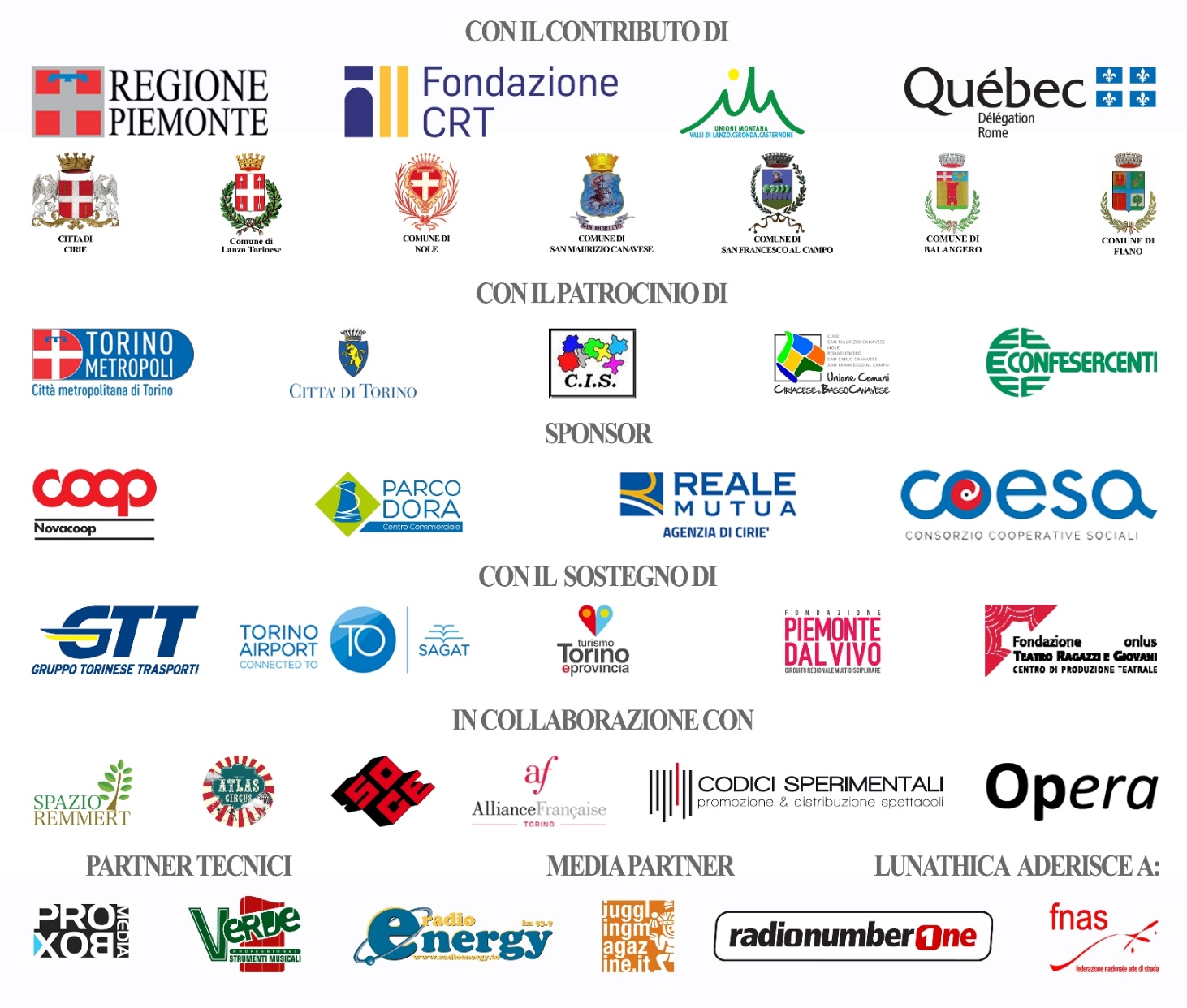 +39 347.4165480 - organizzazione@lunathica.it - www.lunathica.it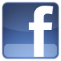 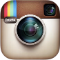 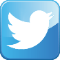 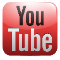 